Year 4 LT SOW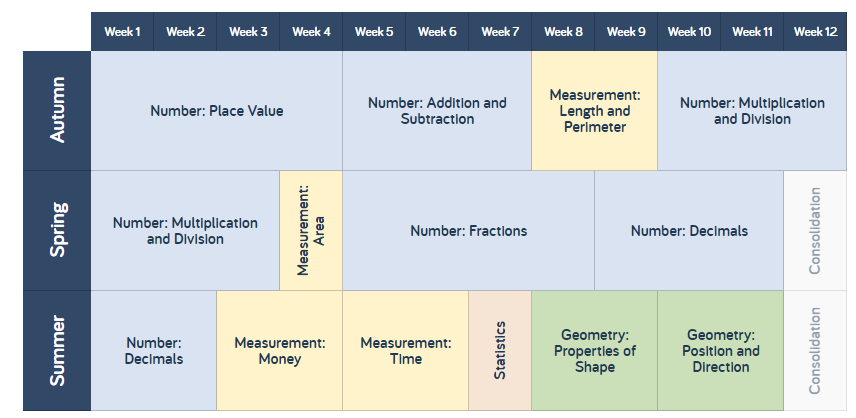 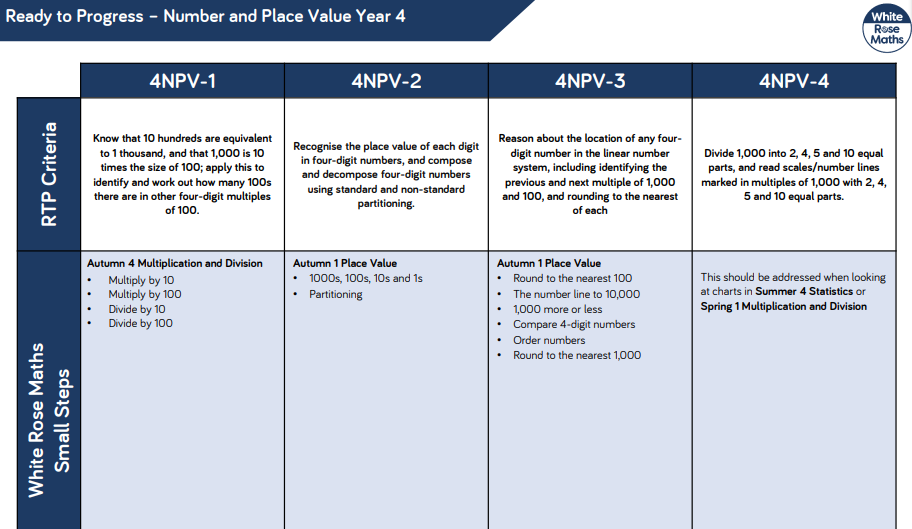 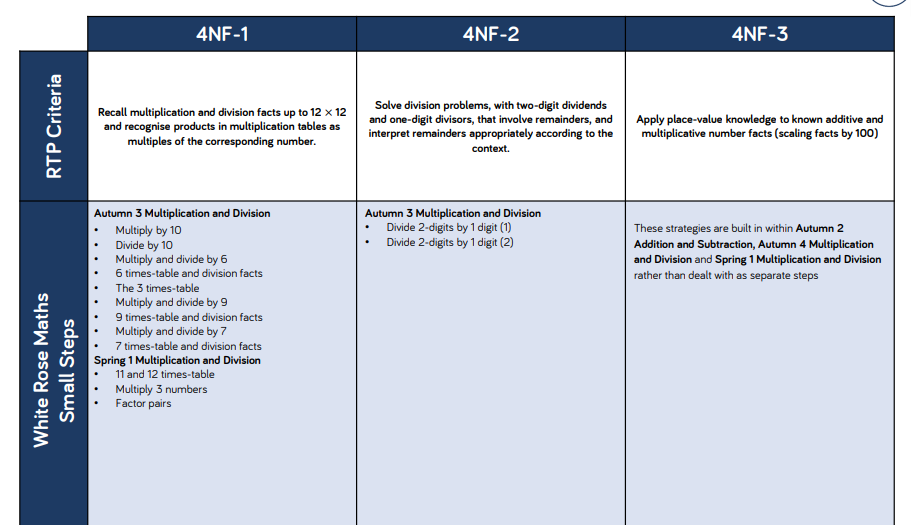 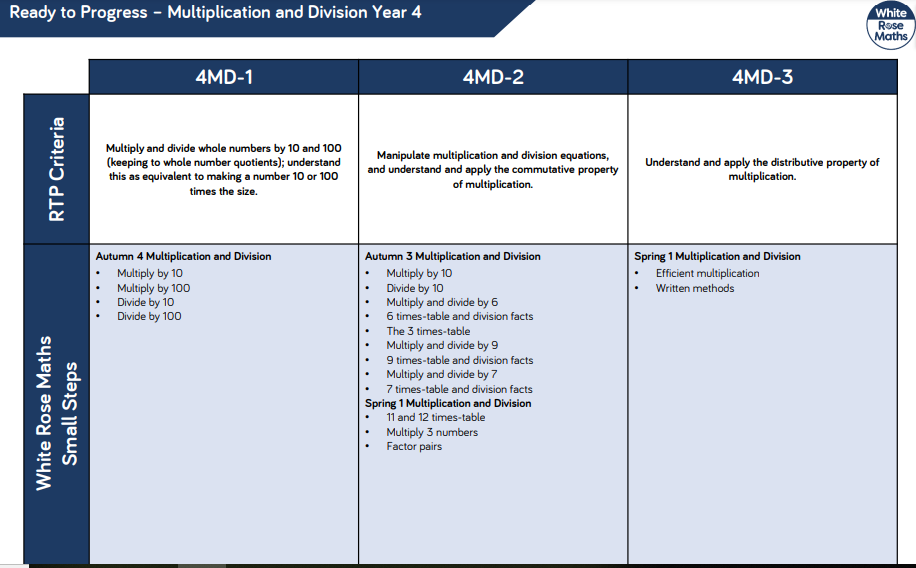 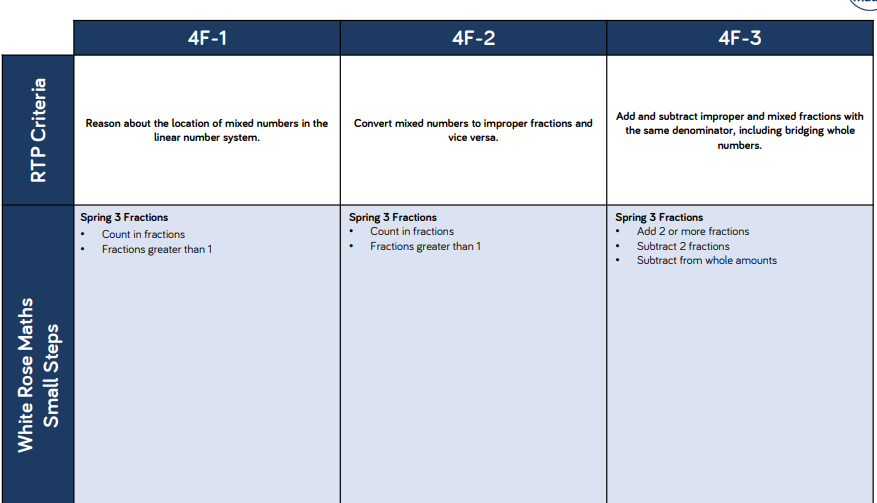 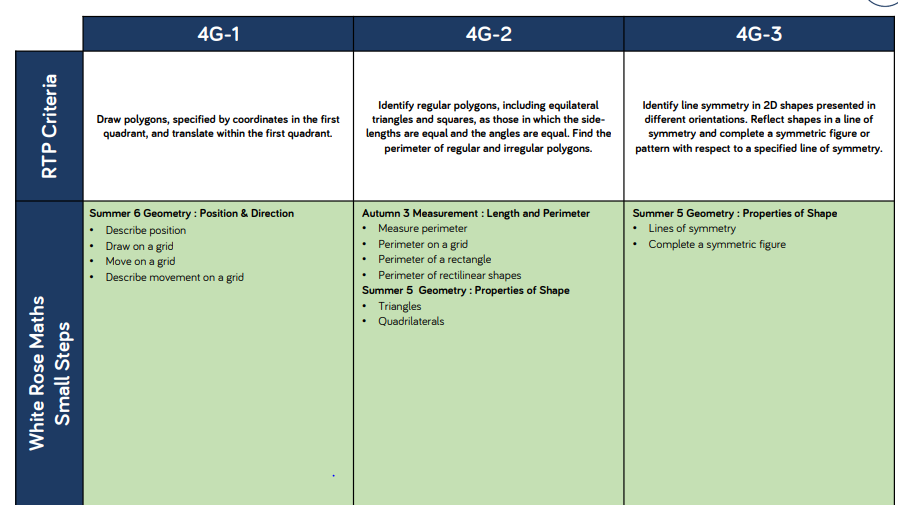 Year 5 LT SOW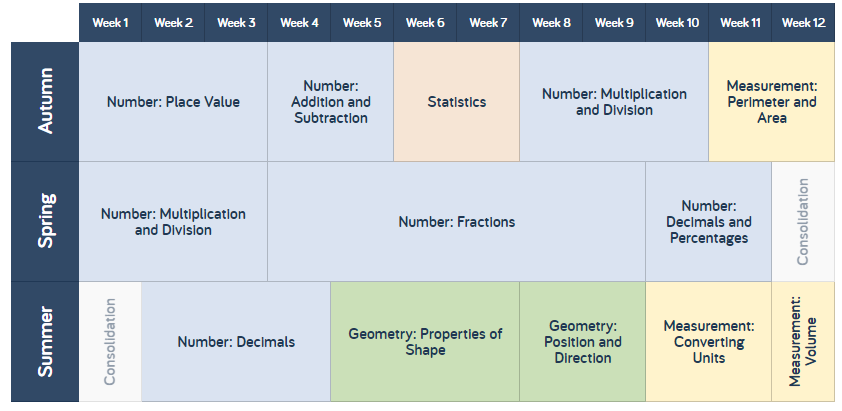 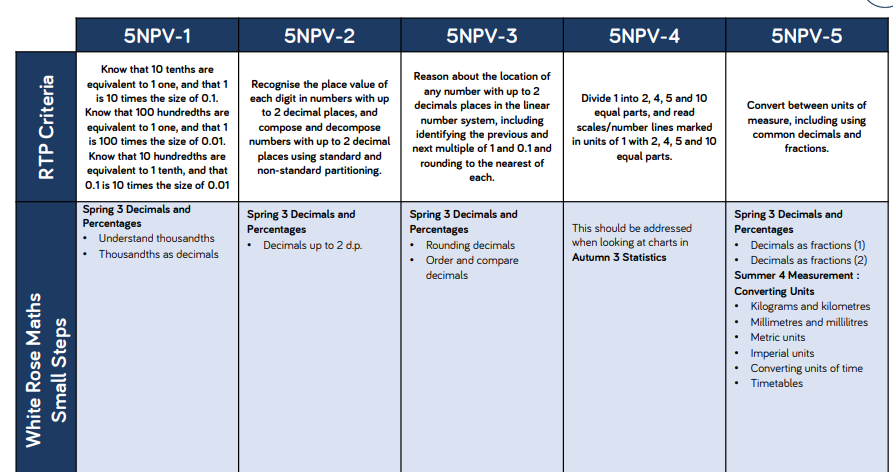 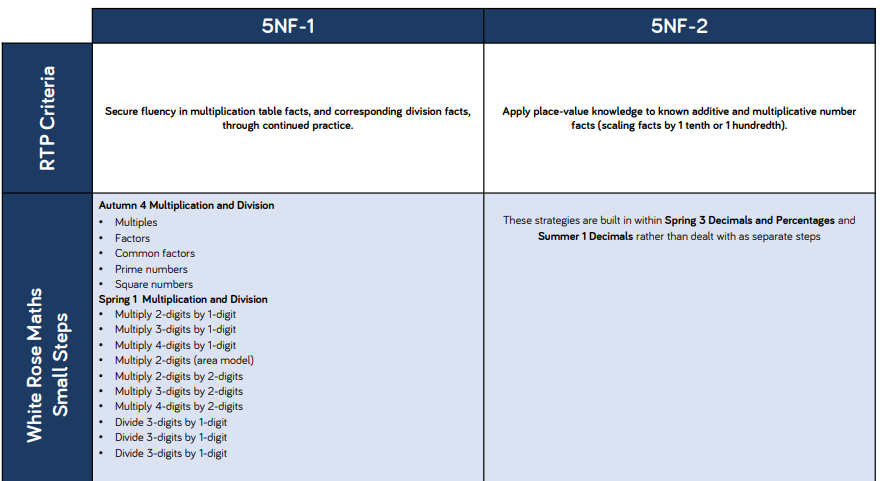 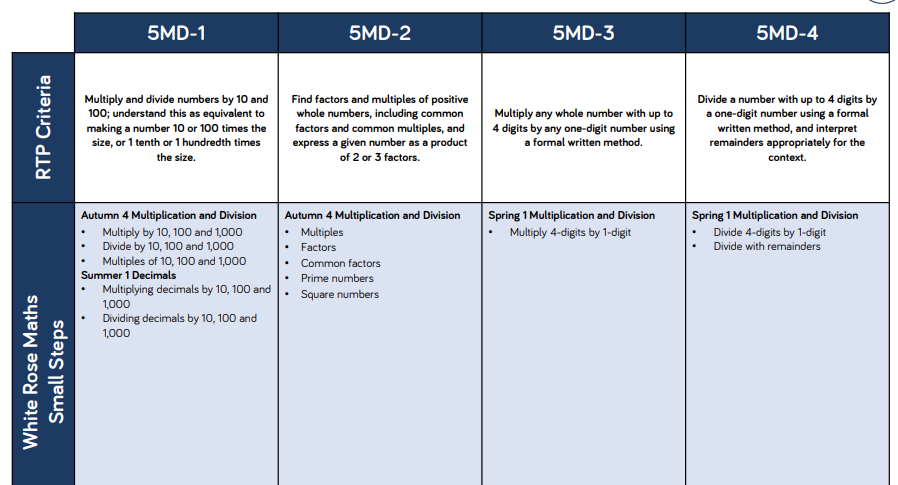 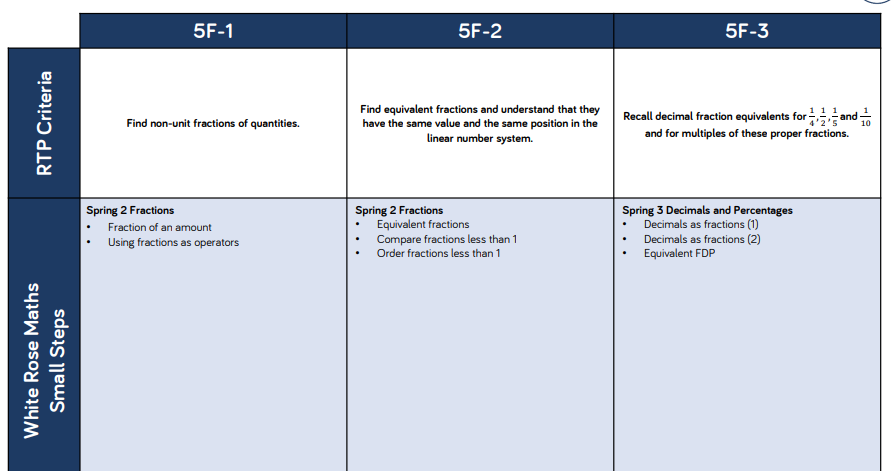 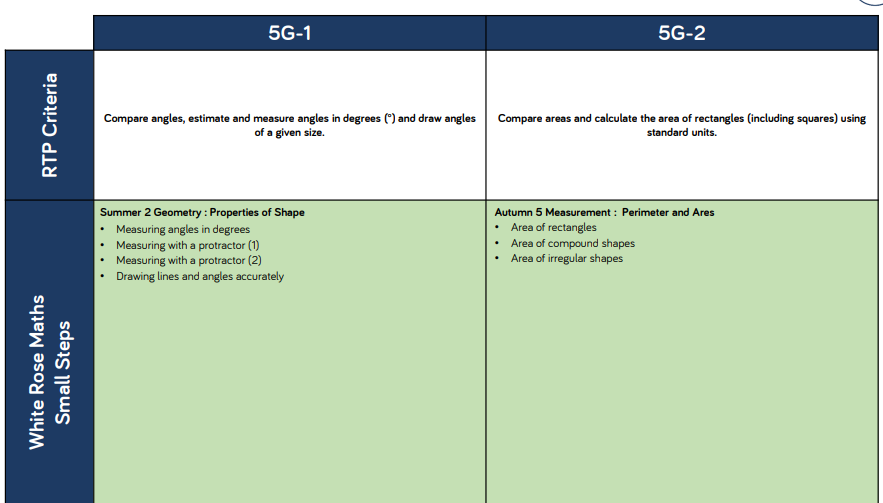 